                                                      Native Hill Farm 2016 Farm Hand Application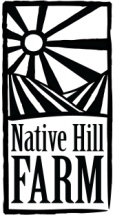 Name:                                                                                                                                         M/F?Address:                                                                                        Phone                                                                                                        Email:When can we reach you?                                                                                                                                How did you hear about us?Do you have your own transportation and a driver’s license?Our season runs April 1st to Mid November.  Can you commit to the whole season? If not, what months would are you available?How many hours per week would you like to commit to the farm?Please note that an on-farm visit and interview is required in order to be considered for the internship. Based on your application we will determine whether to schedule an interview.  Please indicate days/times that may work best. Why do you want to work on a farm and what would you like to achieve by working at Native Hill?Agriculture is a very diverse and deep field.  What facets are you most interested in gaining more knowledge and skills?What facets interest you the least?Farming is both physically and mentally challenging.  It requires a breadth of many different skill sets to ensure success.  What skills do you possess that will help contribute to your success on the farm?What do you feel may be your biggest challenges?    Here at Native Hill we strive to operate as a team.  Working together to complete tasks is of the up most importance and we are looking for folks that will be able to see themselves as an integral part of a bigger whole. What do you feel you can offer to the farm and your fellow co-workers?What is one quality about yourself that others may find difficult to work with?Please list any and all schools attended and/or degrees/certificates achievedPlease list any experience with physical labor that you may have.  If none, how do you think you will handle it?   Describe any experiences that you have had and/or any areas of expertise ie: (carpentry, welding, chef, airline pilot, shaman, etc) that you feel will positively contribute to the success of the farm.Anything else you would like to tell us about yourself? (hobbies, adventures, misadventures, pastimes, travel, etc.)                               Please provide us a list of three references complete with current contact info (Name, Phone/email, relationship, years known)Please return to: Native Hill Farm, PO Box 890 Fort Collins, CO 80522 or email info@nativehillfarm.comQuestions? Call: 970-980-1366 or email, info@nativehillfarm.com